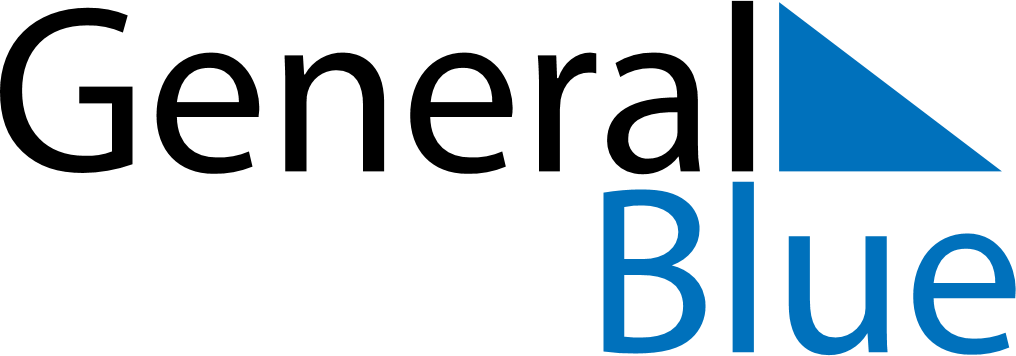 June 2022June 2022June 2022June 2022UruguayUruguayUruguaySundayMondayTuesdayWednesdayThursdayFridayFridaySaturday123345678910101112131415161717181920212223242425Birthday of José Gervasio Artigas and Never Again Day2627282930